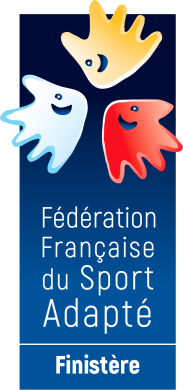 Dossier d’inscriptionJournée Détection Para-Football Adapté	Le Comité Départementale Sport Adapté du Finistère organise une journée de détection de Para-Football Adapté Jeunes 15/20 ans Nord Finistère qui se déroulera le : Mercredi 16 novembre 2022Au Relecq-Kerhuon(29)Au terrain Kermaria (58, rue Vincent Jézéquel) => à confirmerDe 14h à 16hLes footballeurs et footballeuses sont invités à participer à cette journée, Obligatoire : Licence Sport Adapté (journée gratuite) ou Licence découverte à 6€ (avec certificat médical datant de moins d’1 an obligatoire)Avoir 15 ans d’ici le 31 décembre 2022Organisation :Cette rencontre est une journée loisirs pour les jeunes en situation de handicap mental et/ou psychique, et les jeunes présentant des TSA. Elle a pour objectif de détecter les meilleurs sportifs 15/20 ans du département qui pourront faire partie de la sélection départementale de Para-Football Adapté du Finistère et participer aux stages-compétitions prévues pour cette sélection. Les joueurs sélectionnés pourront aussi passer une détection régionale pour tenter d’intégrer l’équipe Bretagne de Football Sport Adapté.L’objectif de cette journée est également de connaître les jeunes qui pratiquent ou souhaitent pratiquer du football sur le département.  Pour participer à cette journée, il faut :Une licence FFSA pour la saison 2022/2023Si ce n’est pas le cas, prendre une licence découverte (avec présentation d’un certificat médical de moins d’un an) Ne pas présenter de contre-indication médicale à la pratique du football.Pour prendre une licence découverte :Si les personnes intéressées n’ont pas de licences, ils pourront prendre une licence découverte qui sera de 6€.  Pour la prendre, il faudra :	* Le certificat de non-contre-indication à la pratique du football	* Le nom	* Le prénom	* La date de naissance	* Le règlement de la licence (6€) : Le règlement sera possible sur place (en cas d’absence de règlement, nous serons dans l’obligation de refuser le sportif)L’ensemble de ces documents sont à envoyer en même temps que le dossier d’inscription à l’adresse suivante :  selection29.football.sportadapte@hotmail.comLe rendez-vous est fixé à 13h45, nous vous confirmerons le lieu du terrain prochainement.Programme prévisionnel :13h45		Accueil des joueurs et vérification des inscriptions14h à 16h :	Pratique de foot16h		Goûter et/ou départInscription :Vous trouverez ci-dessous la fiche d’inscription à nous retourner avant le mercredi 9 novembre au plus tard (délai en rigueur) à l’adresse suivant : Contact :Inscriptions et renseignements :Elisa RoudautCoordinatrice sélection Jeune Finistère Sport Adaptéselection29.football.sportadapte@hotmail.com06.68.66.91.23Fiche d’inscriptionJournée détection Para-Football AdaptéLe mercredi 16 novembre 2022De 14h à 16hTerrain à confirmerAu Relecq-KerhuonA transmettre à l’adresse ci-dessous pour le mercredi 9 novembreInscriptions et renseignement :Elisa RoudautResponsable sélection Jeune Finistère Sport Adaptéselection29.football.sportadapte@hotmail.com06.68.66.91.23Association :Nom du responsable :Adresse :Mail :Téléphone :      /     /     /     /      Portable :        /     /     /     /      NomPrénomNuméro de LicenceDate de naissanceSexeH       FSexeH       FFréquence de pratique dans la semaine